Speciální Akce prohlídky města s průvodcem
Náš průvodce se s vámi vrátí v čase zpět do historie vzniku Kutné Hory v dobách ,,Stříbrné horečky‘‘ jak se také přezdívalo době kdy se zde začalo těžit stříbro. Dále se s vámi vydá kolem nejzajímavějších památek historického centra.Prohlídky budou probíhat v českém jazyce a začínají na nádvoří Vlašského dvora.Časy prohlídek:  SRPEN 2018KAŽDÝ DEN VŽDY V 10:00,12:00,14:00,16:00Doba prohlídky je 1-1,5hodinyCena prohlídky je 100,-Kč/osobaVstupenku zakoupíte na pokladně Vlašského dvoraVíce na www.pskh.czTel.: +420 327 512 873    e-mail: vlasskydvur@pskh.cz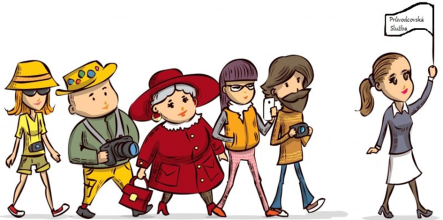 Speciální Akce prohlídky města s průvodcem
Náš průvodce se s vámi vrátí v čase zpět do historie vzniku Kutné Hory v dobách ,,Stříbrné horečky‘‘ jak se také přezdívalo době kdy se zde začalo těžit stříbro. Dále se s vámi vydá kolem nejzajímavějších památek historického centra.Prohlídky budou probíhat v českém jazyce a začínají na nádvoří Vlašského dvora.Časy prohlídek:  SRPEN 2018KAŽDÝ DEN VŽDY V 10:00,12:00,14:00,16:00Doba prohlídky je 1-1,5hodinyCena prohlídky je 100,-Kč/osobaVstupenku zakoupíte na pokladně Vlašského dvoraVíce na www.pskh.czTel.: +420 327 512 873    e-mail: vlasskydvur@pskh.czSpeciální Akce prohlídky města s průvodcem
Náš průvodce se s vámi vrátí v čase zpět do historie vzniku Kutné Hory v dobách ,,Stříbrné horečky‘‘ jak se také přezdívalo době kdy se zde začalo těžit stříbro. Dále se s vámi vydá kolem nejzajímavějších památek historického centra.Prohlídky budou probíhat v českém jazyce a začínají na nádvoří Vlašského dvora.Časy prohlídek:  SRPEN 2018KAŽDÝ DEN VŽDY V 10:00,12:00,14:00,16:00Doba prohlídky je 1-1,5hodinyCena prohlídky je 100,-Kč/osobaVstupenku zakoupíte na pokladně Vlašského dvoraVíce na www.pskh.czTel.: +420 327 512 873    e-mail: vlasskydvur@pskh.czSpeciální Akce prohlídky města s průvodcem
Náš průvodce se s vámi vrátí v čase zpět do historie vzniku Kutné Hory v dobách ,,Stříbrné horečky‘‘ jak se také přezdívalo době kdy se zde začalo těžit stříbro. Dále se s vámi vydá kolem nejzajímavějších památek historického centra.Prohlídky budou probíhat v českém jazyce a začínají na nádvoří Vlašského dvora.Časy prohlídek:  SRPEN 2018KAŽDÝ DEN VŽDY V 10:00,12:00,14:00,16:00Doba prohlídky je 1-1,5hodinyCena prohlídky je 100,-Kč/osobaVstupenku zakoupíte na pokladně Vlašského dvoraVíce na www.pskh.czTel.: +420 327 512 873    e-mail: vlasskydvur@pskh.czSpeciální Akce prohlídky města s průvodcem
Náš průvodce se s vámi vrátí v čase zpět do historie vzniku Kutné Hory v dobách ,,Stříbrné horečky‘‘ jak se také přezdívalo době kdy se zde začalo těžit stříbro. Dále se s vámi vydá kolem nejzajímavějších památek historického centra.Prohlídky budou probíhat v českém jazyce a začínají na nádvoří Vlašského dvora.Časy prohlídek:  SRPEN 2018KAŽDÝ DEN VŽDY V 10:00,12:00,14:00,16:00Doba prohlídky je 1-1,5hodinyCena prohlídky je 100,-Kč/osobaVstupenku zakoupíte na pokladně Vlašského dvoraVíce na www.pskh.czTel.: +420 327 512 873    e-mail: vlasskydvur@pskh.czSpeciální Akce prohlídky města s průvodcem
Náš průvodce se s vámi vrátí v čase zpět do historie vzniku Kutné Hory v dobách ,,Stříbrné horečky‘‘ jak se také přezdívalo době kdy se zde začalo těžit stříbro. Dále se s vámi vydá kolem nejzajímavějších památek historického centra.Prohlídky budou probíhat v českém jazyce a začínají na nádvoří Vlašského dvora.Časy prohlídek:  SRPEN 2018KAŽDÝ DEN VŽDY V 10:00,12:00,14:00,16:00Doba prohlídky je 1-1,5hodinyCena prohlídky je 100,-Kč/osobaVstupenku zakoupíte na pokladně Vlašského dvoraVíce na www.pskh.czTel.: +420 327 512 873    e-mail: vlasskydvur@pskh.cz